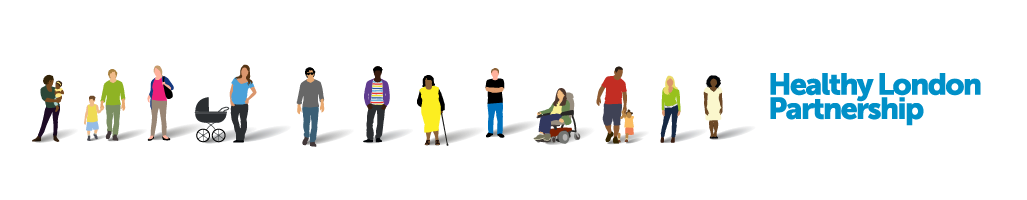 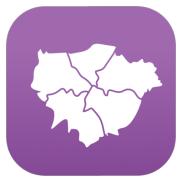 #AskAboutAsthma CampaignCalling all STPs and CCGs! Tell us the #OneThingLDN… that would improve asthma in children and young people in LondonThe #AskAboutAsthma campaign encourages CYP and their families to ask for three simple and effective interventions to help them control their asthma:A written asthma action plan drawn up between a clinician and asthma sufferer means people are four times less likely to have to go to hospital for their asthma. Only 28-48% of CYP with asthma in London have an asthma planUsing inhalers effectively: less than ¾ of CYP have any form of instruction in how to use their inhalers – meaning they may not be getting the full benefit of their asthma medicationAn annual asthma review to ensure effective management of the condition The 2019 #AskAboutAsthma campaign runs from 16th to 22nd September to raise awareness of these measures that should be taken to manage all children and young people (CYP) with asthma. It aims to ensure that existing asthma standards and ambitions are met across London and that no more children die from preventable asthma attacks.This year #AskAboutAsthma is focusing on #OneThingLDN that people have done, will do or would like to see happen to improve asthma care or air quality for CYP in London. We welcome STP and CCG staff sending in contributions to help spread the message. Please tell us what is the #OneThingLDN you have done, will do or would like to see happen to improve asthma care or air quality for CYP in London. (instructions at the end of this document). Tweet us @healthyLDN or email hlp.cyp-programme@nhs.netThe HLP communication toolkit includes resources to help you, including posters which can be printed as well as a short video for GPs, nurses and primary care staff.The campaign identifies questions that staff should ask of their organisations to help optimise asthma care for CYP. Questions for STP and CCG staff are below.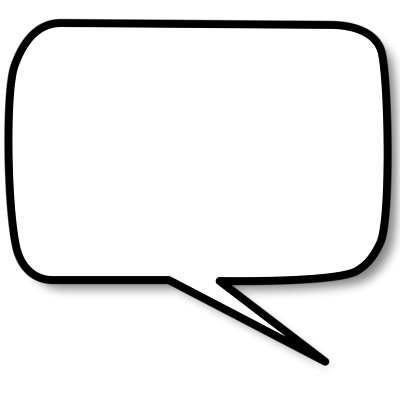 BackgroundAsthma is the most common long-term medical condition affecting children and young people (CYP). 1 in 10 CYP are affected by the condition, meaning 240,000 CYP have asthma in London. Many have badly managed asthma – to the extent that 4,000 are admitted to hospital with asthma every year and 170 have such a severe episode that they require admission to intensive care. At the worst end of the spectrum, children die of this disease in the capital every year. Poorly controlled asthma affects every aspect of children’s lives – their ability to learn, enjoy time outside school with friends or take part in sport. It affects their time with their families and how they sleep.There are tools and guidance that exist to help healthcare professionals and others treat and manage asthma and support patients to self-care. We do not have to wait for new medicines or a cure for asthma: we need to educate and support our workforce to use these tools to achieve improved outcomes. However, making a significant change requires agreement and coordinated effort. We are asking professionals to ensure they implement simple measures to improve care and management of CYP with asthma. We have also asked NHS organisations to commit to reducing their contribution to air pollution, recognising the role played by air quality in triggering attacks. Our toolkit on air pollution reduction for NHS trusts describes simple and free changes NHS organisations can make. Key facts (see asthma case for change for more details)In 2018 London Ambulance Services (LAS) attended 2,737 children for asthma and 9,855 children for breathlessness London has a higher rate of illness and death in children and young people because of asthma compared to other European countriesIt is one of the top three causes of emergency admission to hospital (4,000 in London each year). 75% of these admissions are avoidable by implementation of simple interventionsNearly half of these children have had an asthma attack in the previous year and 30% have had daytime symptoms in the previous week – however only a fraction of these have a personalised asthma plan on how their asthma should be managed170 children were admitted to intensive care in 2016/17, with an average length of stay of 3 days. The represents a spend of over £1million on intensive care for this population Nitrogen dioxide, particulate matter and other forms or air pollution are known triggers for asthma and poor health more widely, particularly in childrenChildren die of asthma in London each year; 90% of these deaths are preventable. These children should have gone on to lead full and productive lives.London asthma standards for STPs and CCGsThe London asthma standards most relevant to STPs and CCGs are:All organisations/services* must have a named lead responsible and accountable for asthma (which includes children and young people. They must also all meet the organisational standards (No 1-7) and patient family and support information provision and experience (No 9-13).  Please also the see the workforce education and training standards that are applicable to the provider settings (No 38-42).
In addition, any new models of care should establish formal partnerships between providers of CYP services and a commitment to work within a multiprofessional network of care across the pathway that focusses on children with asthma and links providers, commissioners, public health and local authorities with CYP and their families.Any new networks should develop shared pathways, protocols and consider workforce planning.Please see the Do you meet the standards section on the London Asthma toolkit.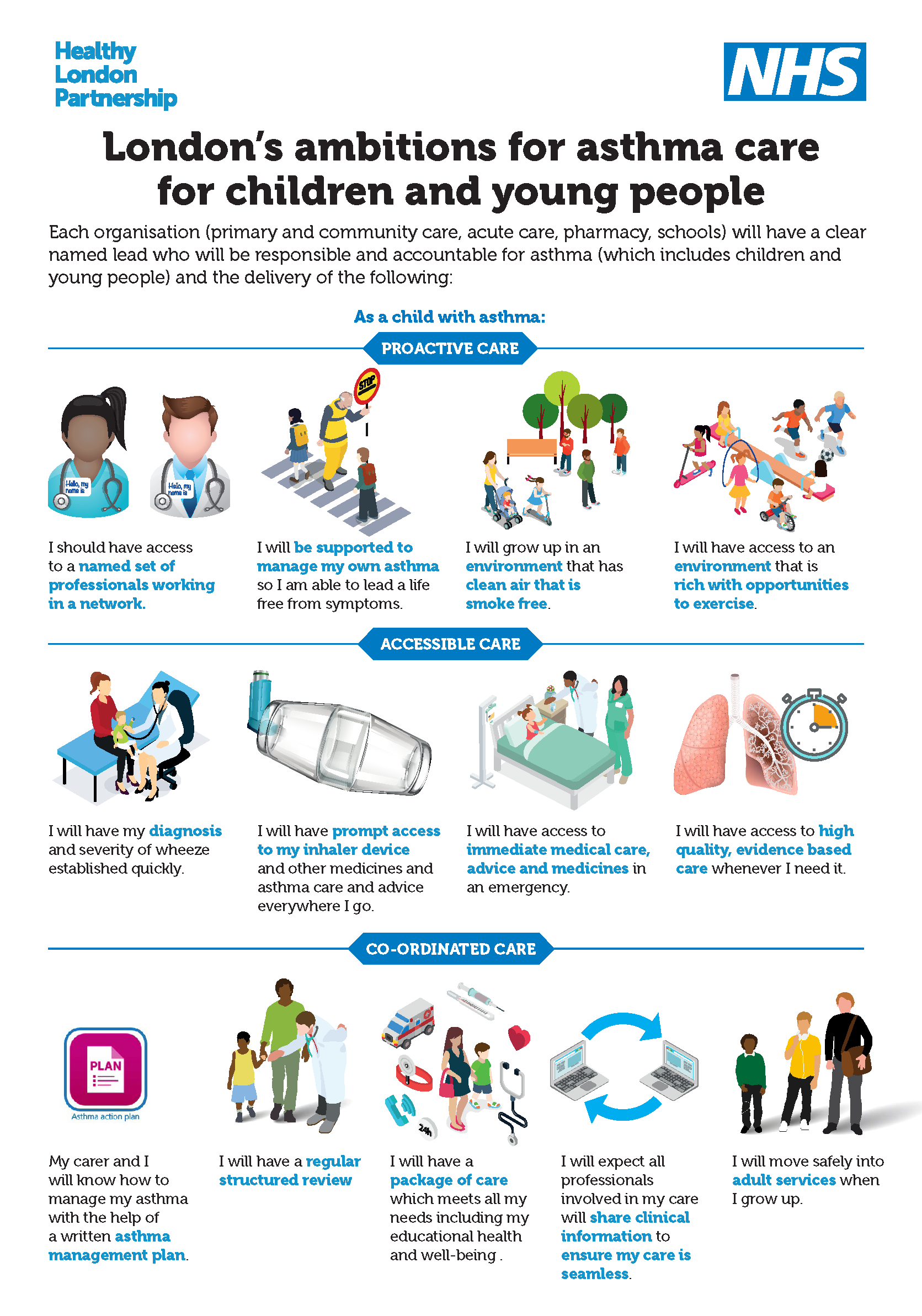 #AskAboutAsthmaSTPs/CCGs should make sure that they:ASK who the asthma lead is in CCGs, primary care and secondary careASK local providers to undertake asthma reviews for CYP, provide an asthma management plan and inhaler checksASK about information sharing between services and ensure it happensASK if you have commissioned effective transition services from your providersASK if you have commissioned adequate self-management programmesASK if all staff have adequate, documented, up to date trainingASK if your networks of care are achieving their aimsASK about improved outcomes in your providers